سجل المتابعة اليومي ( لمادة التربية البدنية والصحية ) الفصل الدراسي الثالث  المرحلة الثانوية / مساراتسجل المتابعة اليومي ( لمادة التربية البدنية والصحية ) الفصل الدراسي الثالث  المرحلة الثانوية / مساراتسجل المتابعة اليومي ( لمادة التربية البدنية والصحية ) الفصل الدراسي الثالث  المرحلة الثانوية / مسارات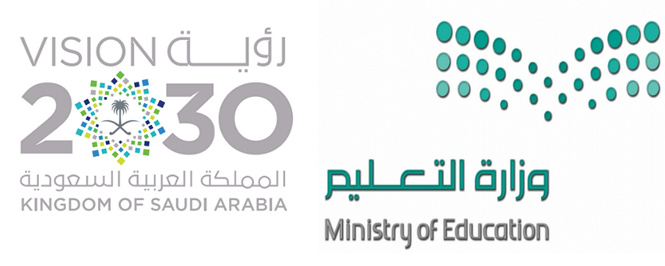 ماسم الطالبالأسبوع	1الأسبوع	1الأسبوع	1الأسبوع	1الأسبوع	1الأسبوع	1الأسبوع	1الأسبوع 2الأسبوع 2الأسبوع 2الأسبوع 2الأسبوع 2الأسبوع 2الأسبوع 2الأسبوع 3الأسبوع 3الأسبوع 3الأسبوع 3الأسبوع 3الأسبوع 3الأسبوع 3الأسبوع 4الأسبوع 4الأسبوع 4الأسبوع 4الأسبوع 4الأسبوع 4الأسبوع 4الأسبوع 5الأسبوع 5الأسبوع 5الأسبوع 5الأسبوع 5الأسبوع 5الأسبوع 5الأسبوع 5ماسم الطالبالحضورالحضورالحضورالمشاركةالمشاركةالمشاركةالواجباتالحضورالحضورالحضورالمشاركةالمشاركةالمشاركةالواجباتالحضورالحضورالحضورالمشاركةالمشاركةالمشاركةالواجباتالحضورالحضورالحضورالمشاركةالمشاركةالمشاركةالواجباتالحضورالحضورالحضورالمشاركةالمشاركةالمشاركةالواجباتالواجبات123456789101112131415161718192021222324252627282930معلم /ـه المادة : ......................... المشرف/ه التربوي:........................... مدير/ه المدرسة:......................معلم /ـه المادة : ......................... المشرف/ه التربوي:........................... مدير/ه المدرسة:......................معلم /ـه المادة : ......................... المشرف/ه التربوي:........................... مدير/ه المدرسة:......................معلم /ـه المادة : ......................... المشرف/ه التربوي:........................... مدير/ه المدرسة:......................معلم /ـه المادة : ......................... المشرف/ه التربوي:........................... مدير/ه المدرسة:......................معلم /ـه المادة : ......................... المشرف/ه التربوي:........................... مدير/ه المدرسة:......................معلم /ـه المادة : ......................... المشرف/ه التربوي:........................... مدير/ه المدرسة:......................معلم /ـه المادة : ......................... المشرف/ه التربوي:........................... مدير/ه المدرسة:......................معلم /ـه المادة : ......................... المشرف/ه التربوي:........................... مدير/ه المدرسة:......................معلم /ـه المادة : ......................... المشرف/ه التربوي:........................... مدير/ه المدرسة:......................معلم /ـه المادة : ......................... المشرف/ه التربوي:........................... مدير/ه المدرسة:......................معلم /ـه المادة : ......................... المشرف/ه التربوي:........................... مدير/ه المدرسة:......................معلم /ـه المادة : ......................... المشرف/ه التربوي:........................... مدير/ه المدرسة:......................معلم /ـه المادة : ......................... المشرف/ه التربوي:........................... مدير/ه المدرسة:......................معلم /ـه المادة : ......................... المشرف/ه التربوي:........................... مدير/ه المدرسة:......................معلم /ـه المادة : ......................... المشرف/ه التربوي:........................... مدير/ه المدرسة:......................معلم /ـه المادة : ......................... المشرف/ه التربوي:........................... مدير/ه المدرسة:......................معلم /ـه المادة : ......................... المشرف/ه التربوي:........................... مدير/ه المدرسة:......................معلم /ـه المادة : ......................... المشرف/ه التربوي:........................... مدير/ه المدرسة:......................معلم /ـه المادة : ......................... المشرف/ه التربوي:........................... مدير/ه المدرسة:......................معلم /ـه المادة : ......................... المشرف/ه التربوي:........................... مدير/ه المدرسة:......................معلم /ـه المادة : ......................... المشرف/ه التربوي:........................... مدير/ه المدرسة:......................معلم /ـه المادة : ......................... المشرف/ه التربوي:........................... مدير/ه المدرسة:......................معلم /ـه المادة : ......................... المشرف/ه التربوي:........................... مدير/ه المدرسة:......................معلم /ـه المادة : ......................... المشرف/ه التربوي:........................... مدير/ه المدرسة:......................معلم /ـه المادة : ......................... المشرف/ه التربوي:........................... مدير/ه المدرسة:......................معلم /ـه المادة : ......................... المشرف/ه التربوي:........................... مدير/ه المدرسة:......................معلم /ـه المادة : ......................... المشرف/ه التربوي:........................... مدير/ه المدرسة:......................معلم /ـه المادة : ......................... المشرف/ه التربوي:........................... مدير/ه المدرسة:......................معلم /ـه المادة : ......................... المشرف/ه التربوي:........................... مدير/ه المدرسة:......................معلم /ـه المادة : ......................... المشرف/ه التربوي:........................... مدير/ه المدرسة:......................معلم /ـه المادة : ......................... المشرف/ه التربوي:........................... مدير/ه المدرسة:......................معلم /ـه المادة : ......................... المشرف/ه التربوي:........................... مدير/ه المدرسة:......................معلم /ـه المادة : ......................... المشرف/ه التربوي:........................... مدير/ه المدرسة:......................معلم /ـه المادة : ......................... المشرف/ه التربوي:........................... مدير/ه المدرسة:......................معلم /ـه المادة : ......................... المشرف/ه التربوي:........................... مدير/ه المدرسة:......................معلم /ـه المادة : ......................... المشرف/ه التربوي:........................... مدير/ه المدرسة:......................ماسم الطالبالأسبوع	6الأسبوع	6الأسبوع	6الأسبوع	6الأسبوع	6الأسبوع	6الأسبوع	6الأسبوع 7الأسبوع 7الأسبوع 7الأسبوع 7الأسبوع 7الأسبوع 7الأسبوع 7الأسبوع 8الأسبوع 8الأسبوع 8الأسبوع 8الأسبوع 8الأسبوع 8الأسبوع 8الأسبوع 9الأسبوع 9الأسبوع 9الأسبوع 9الأسبوع 9الأسبوع 9الأسبوع 9الأسبوع 10الأسبوع 10الأسبوع 10الأسبوع 10الأسبوع 10الأسبوع 10الأسبوع 10الأسبوع 10ماسم الطالبالحضورالحضورالحضورالمشاركةالمشاركةالمشاركةالواجباتالحضورالحضورالحضورالمشاركةالمشاركةالمشاركةالواجباتالحضورالحضورالحضورالمشاركةالمشاركةالمشاركةالواجباتالحضورالحضورالحضورالمشاركةالمشاركةالمشاركةالواجباتالحضورالحضورالحضورالمشاركةالمشاركةالمشاركةالواجباتالواجبات123456789101112131415161718192021222324252627282930معلم /ـه المادة : ......................... المشرف/ه التربوي:........................... مدير/ه المدرسة:......................معلم /ـه المادة : ......................... المشرف/ه التربوي:........................... مدير/ه المدرسة:......................معلم /ـه المادة : ......................... المشرف/ه التربوي:........................... مدير/ه المدرسة:......................معلم /ـه المادة : ......................... المشرف/ه التربوي:........................... مدير/ه المدرسة:......................معلم /ـه المادة : ......................... المشرف/ه التربوي:........................... مدير/ه المدرسة:......................معلم /ـه المادة : ......................... المشرف/ه التربوي:........................... مدير/ه المدرسة:......................معلم /ـه المادة : ......................... المشرف/ه التربوي:........................... مدير/ه المدرسة:......................معلم /ـه المادة : ......................... المشرف/ه التربوي:........................... مدير/ه المدرسة:......................معلم /ـه المادة : ......................... المشرف/ه التربوي:........................... مدير/ه المدرسة:......................معلم /ـه المادة : ......................... المشرف/ه التربوي:........................... مدير/ه المدرسة:......................معلم /ـه المادة : ......................... المشرف/ه التربوي:........................... مدير/ه المدرسة:......................معلم /ـه المادة : ......................... المشرف/ه التربوي:........................... مدير/ه المدرسة:......................معلم /ـه المادة : ......................... المشرف/ه التربوي:........................... مدير/ه المدرسة:......................معلم /ـه المادة : ......................... المشرف/ه التربوي:........................... مدير/ه المدرسة:......................معلم /ـه المادة : ......................... المشرف/ه التربوي:........................... مدير/ه المدرسة:......................معلم /ـه المادة : ......................... المشرف/ه التربوي:........................... مدير/ه المدرسة:......................معلم /ـه المادة : ......................... المشرف/ه التربوي:........................... مدير/ه المدرسة:......................معلم /ـه المادة : ......................... المشرف/ه التربوي:........................... مدير/ه المدرسة:......................معلم /ـه المادة : ......................... المشرف/ه التربوي:........................... مدير/ه المدرسة:......................معلم /ـه المادة : ......................... المشرف/ه التربوي:........................... مدير/ه المدرسة:......................معلم /ـه المادة : ......................... المشرف/ه التربوي:........................... مدير/ه المدرسة:......................معلم /ـه المادة : ......................... المشرف/ه التربوي:........................... مدير/ه المدرسة:......................معلم /ـه المادة : ......................... المشرف/ه التربوي:........................... مدير/ه المدرسة:......................معلم /ـه المادة : ......................... المشرف/ه التربوي:........................... مدير/ه المدرسة:......................معلم /ـه المادة : ......................... المشرف/ه التربوي:........................... مدير/ه المدرسة:......................معلم /ـه المادة : ......................... المشرف/ه التربوي:........................... مدير/ه المدرسة:......................معلم /ـه المادة : ......................... المشرف/ه التربوي:........................... مدير/ه المدرسة:......................معلم /ـه المادة : ......................... المشرف/ه التربوي:........................... مدير/ه المدرسة:......................معلم /ـه المادة : ......................... المشرف/ه التربوي:........................... مدير/ه المدرسة:......................معلم /ـه المادة : ......................... المشرف/ه التربوي:........................... مدير/ه المدرسة:......................معلم /ـه المادة : ......................... المشرف/ه التربوي:........................... مدير/ه المدرسة:......................معلم /ـه المادة : ......................... المشرف/ه التربوي:........................... مدير/ه المدرسة:......................معلم /ـه المادة : ......................... المشرف/ه التربوي:........................... مدير/ه المدرسة:......................معلم /ـه المادة : ......................... المشرف/ه التربوي:........................... مدير/ه المدرسة:......................معلم /ـه المادة : ......................... المشرف/ه التربوي:........................... مدير/ه المدرسة:......................معلم /ـه المادة : ......................... المشرف/ه التربوي:........................... مدير/ه المدرسة:......................معلم /ـه المادة : ......................... المشرف/ه التربوي:........................... مدير/ه المدرسة:......................ماسم الطالبالأسبوع	11الأسبوع	11الأسبوع	11الأسبوع	11الأسبوع	11الأسبوع	11الأسبوع	11الأسبوع 12الأسبوع 12الأسبوع 12الأسبوع 12الأسبوع 12الأسبوع 12الأسبوع 12الأسبوع 13الأسبوع 13الأسبوع 13الأسبوع 13الأسبوع 13الأسبوع 13الأسبوع 13مجموع الاعمالمجموع الاعمالمجموع الاعمالالاختباراتالاختباراتالاختباراتالاختباراتماسم الطالبالحضورالحضورالحضورالمشاركةالمشاركةالمشاركةالواجباتالحضورالحضورالحضورالمشاركةالمشاركةالمشاركةالواجباتالحضورالحضورالحضورالمشاركةالمشاركةالمشاركةالواجباتالحضورالمشاركةالواجباتالثالثة الرابعةالمجموعالمجموع123456789101112131415161718192021222324252627282930معلم /ـه المادة : ......................... المشرف/ه التربوي:........................... مدير/ه المدرسة:......................معلم /ـه المادة : ......................... المشرف/ه التربوي:........................... مدير/ه المدرسة:......................معلم /ـه المادة : ......................... المشرف/ه التربوي:........................... مدير/ه المدرسة:......................معلم /ـه المادة : ......................... المشرف/ه التربوي:........................... مدير/ه المدرسة:......................معلم /ـه المادة : ......................... المشرف/ه التربوي:........................... مدير/ه المدرسة:......................معلم /ـه المادة : ......................... المشرف/ه التربوي:........................... مدير/ه المدرسة:......................معلم /ـه المادة : ......................... المشرف/ه التربوي:........................... مدير/ه المدرسة:......................معلم /ـه المادة : ......................... المشرف/ه التربوي:........................... مدير/ه المدرسة:......................معلم /ـه المادة : ......................... المشرف/ه التربوي:........................... مدير/ه المدرسة:......................معلم /ـه المادة : ......................... المشرف/ه التربوي:........................... مدير/ه المدرسة:......................معلم /ـه المادة : ......................... المشرف/ه التربوي:........................... مدير/ه المدرسة:......................معلم /ـه المادة : ......................... المشرف/ه التربوي:........................... مدير/ه المدرسة:......................معلم /ـه المادة : ......................... المشرف/ه التربوي:........................... مدير/ه المدرسة:......................معلم /ـه المادة : ......................... المشرف/ه التربوي:........................... مدير/ه المدرسة:......................معلم /ـه المادة : ......................... المشرف/ه التربوي:........................... مدير/ه المدرسة:......................معلم /ـه المادة : ......................... المشرف/ه التربوي:........................... مدير/ه المدرسة:......................معلم /ـه المادة : ......................... المشرف/ه التربوي:........................... مدير/ه المدرسة:......................معلم /ـه المادة : ......................... المشرف/ه التربوي:........................... مدير/ه المدرسة:......................معلم /ـه المادة : ......................... المشرف/ه التربوي:........................... مدير/ه المدرسة:......................معلم /ـه المادة : ......................... المشرف/ه التربوي:........................... مدير/ه المدرسة:......................معلم /ـه المادة : ......................... المشرف/ه التربوي:........................... مدير/ه المدرسة:......................معلم /ـه المادة : ......................... المشرف/ه التربوي:........................... مدير/ه المدرسة:......................معلم /ـه المادة : ......................... المشرف/ه التربوي:........................... مدير/ه المدرسة:......................معلم /ـه المادة : ......................... المشرف/ه التربوي:........................... مدير/ه المدرسة:......................معلم /ـه المادة : ......................... المشرف/ه التربوي:........................... مدير/ه المدرسة:......................معلم /ـه المادة : ......................... المشرف/ه التربوي:........................... مدير/ه المدرسة:......................معلم /ـه المادة : ......................... المشرف/ه التربوي:........................... مدير/ه المدرسة:......................معلم /ـه المادة : ......................... المشرف/ه التربوي:........................... مدير/ه المدرسة:......................معلم /ـه المادة : ......................... المشرف/ه التربوي:........................... مدير/ه المدرسة:......................